Ислом арконларининг иккинчи рукни (2-қисм)«Ислом арконларининг мухтасар шарҳи» 
китобидан иқтибос[ الأوزبكي –  Ўзбекча – Uzbek]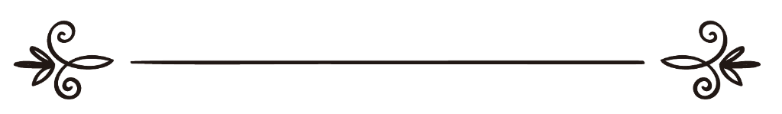 Тўпловчи ва нашрга тайёрловчи:
Аҳли илмлар гуруҳи
Текширган ва муқаддима ёзган: Аллома Абдуллоҳ ЖибрийнТаржима: Абу Жаъфар БухорийТаҳрир: Абу Абдуллоҳ Шошийالركن الثاني من أركان الإسلام- الصلاة وأحكامها –الجزء الثانيرسالة مقتبسة من كتاب المختصر في شرح أركان الإسلامجمع وإعداد: بعض طلبة العلم 
راجعه وقدم له: الشيخ عبد الله بن 
عبد الرحمن الجبرين ترجمة: أبو جعفر البخاريمراجعة: أبو عبد الله الشاشي Намозда мубоҳ бўлган нарсалар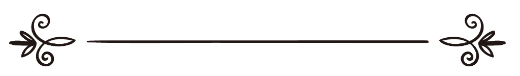 Намозхоннинг намозда қуйидаги нарсалар-ни қилиши мубоҳ (рухсатли)дир:1 — Имомга луқма беришАгар имом бирон оятни унутса, иқтидо қилган одам унга луқма бериб, оятни эслатиши мумкин. Абдуллоҳ ибн Умар разияллоҳу анҳу-мо ривоят қилди: Расулуллоҳ соллаллоҳу алай-ҳи ва саллам намозлардан бирини ўқиб, қироат қилдилар. Қироат асносида адашдилар ва намозни тугатиб бўлгач отамга: «Намозда сиз биз билан бирга эдингизми?» — дедилар. Отам: Ҳа, — деб жавоб берганларида: «Менга луқма беришингизга нима монеъ бўлди?!» — дедилар (Саҳиҳ ҳадис. Абу Довуд, Ҳоким ва Ибн Ҳиббон ривояти). 2 — Тасбиҳ айтиш ва қарсак чалишАгар имом хато қилса огоҳлантириш, аъмо одамга йўл кўрсатиш каби ҳолатларда тасбиҳ айтиш ёки қарсак чалишнинг зарари йўқдир. Чунки Расулуллоҳ соллаллоҳу алайҳи ва сал-лам: «Ким (имом бўлиб) намозида бирон нар-сани унутса, (иқтидо қилган одам) тасбиҳ айт-син! Қарсак чалиш хотинлар учундир!» — деди-лар (Муттафақун алайҳ).3 — Илон ва чаён каби (зарарли) ҳашарот-ларни ўлдиришРасулуллоҳ соллаллоҳу алайҳи ва саллам бу ҳақида шундай деганлар: «Намозда икки қора нарса: илон ва чаённи ўлдиринглар!» (Саҳиҳ ҳадис. Имом Аҳмад, Абу Довуд, Термизий ва бошқалар ривояти).4 — Олдидан ўтаётган одамни қўл билан тўсишБунинг далили Расулуллоҳ соллаллоҳу алай-ҳи ва салламнинг ушбу қавлларидир: «Биро-вингиз одамлардан тўсиб турадиган бирон нарсага қараб намоз ўқиётган бўлса ва бирон киши унинг олдидан ўтмоқчи бўлса, қўли билан тўссин! Агар бўйин эгмаса у билан урушсин! Чунки, у — Шайтондир!» (Муттафақун алайҳ).5 — Гапирган ёки салом берган одамга ишора қилишЖобир ибн Абдуллоҳ разияллоҳу анҳу айтди: «Расулуллоҳ соллаллоҳу алайҳи ва сал-лам Мустолақ қабиласига кетар эканлар мени (бир иш учун) жўнатдилар. Қайтиб келганимда туя устида намоз ўқиётган эканлар. Мен ҳам у Зотга гапира бошлаган эдим, қўллари билан (яхши дегандек) ишора қилдилар. Сўнгра, яна гапирсам, яна ўшандай ишора қилдилар. Мен Расулуллоҳ соллаллоҳу алайҳи ва салламнинг (намозларида) қироат қилаётганларини эши-тар эканман, гўё яхши дегандек бошларини қимирлатиб қўйдилар. Намозларини тугатгач: «Мен сени жўнатган ишни нима қилдинг? Сен-га жавоб беришимга намоз ўқишим монеъ бўлди», — дедилар» (Имом Муслим ривояти). Абдуллоҳ ибн Умар разияллоҳу анҳумо Суҳайб разияллоҳу анҳунинг бу ҳадис ҳақида: «Мен Расулуллоҳ соллаллоҳу алайҳи ва сал-ламнинг бармоқлари билан ишора қилганини биламан», — деганини нақл қилди (Саҳиҳ ҳа-дис. Имом Аҳмад, Абу Довуд, Термизий ва бошқалар ривояти).Мазкур ҳадислардан ишоралар қўл билан, бош билан имо ёки бармоқлар билан бўлиши тушунилмоқда.6 — Болакайни кўтариш ва унинг намоз-хонга осилишиҚатода Ансорий разияллоҳу анҳу айтди: «Мен Расулуллоҳ соллаллоҳу алайҳи ва сал-ламнинг одамларга имом бўлиб намоз ўқиган-ларида Абу Оснинг қизи, яъни Расулуллоҳ соллаллоҳу алайҳи ва салламнинг қизлари Зайнабнинг қизи Умоманинг Расулуллоҳ сол-лаллоҳу алайҳи ва салламнинг елкасида экани-ни кўрдим. Расулуллоҳ соллаллоҳу алайҳи ва саллам рукуъ қилар экан уни (ерга) қўяр, саж-дадан кўтарилаётганларида эса уни қайта кўта-риб олар эдилар» (Имом Муслим ривояти). 7 — Эҳтиёж туғилса озгина юришОиша разияллоҳу анҳо: «Расулуллоҳ сол-лаллоҳу алайҳи ва саллам уй ичида намоз ўқир, эшик берк ёки қулфланган эди. Эшик олдига келиб таққиллаттим. Расулуллоҳ соллаллоҳу алайҳи ва саллам келиб эшикни очиб, намоз-гоҳларига қайтдилар», — деб эшикнинг қибла тарафда бўлганини таъкидладилар» (Ҳасан ҳадис. Имом Аҳмад, Абу Довуд, Термизий, Насоий ва бошқалар ривояти). 8 — Оз ҳаракатларМасалан, сафдаги одамни олдинга ёки орқага тортиш ёхуд иқтидо қилган одамни чап томондан ўнг томонга буриб қўйиш, кийимни тузатиш, эҳтиёж бўлса йўталиш, танани қашиш, эснаганда оғизни қўл билан тўсиш каби ҳара-катлар.Абдуллоҳ ибн Аббос разияллоҳу анҳу айтди: «Маймуна холамникида тунадим. Расулуллоҳ соллаллоҳу алайҳи ва саллам тунда кеча намо-зини бошладилар. Мен ҳам Расулуллоҳ соллал-лоҳу алайҳи ва салламга иқтидо қилиб чап томонларига турдим. Расулуллоҳ соллаллоҳу алайҳи ва саллам бошимдан ушлаб ўнг томон-ларига ўтказиб қўйдилар» (Муттафақун алайҳ).Намознинг макруҳлари1 — Осмонга қарашБунинг далили Расулуллоҳ соллаллоҳу алайҳи ва салламнинг ушбу қавлидир: «Одам-ларга нима бўлдики, намозларида кўзларини осмонга тикишмоқда?! (Ё) улар бу ишларидан тийиладилар ёки уларнинг кўзлари(нинг нури) тортиб олинади!» (Имом Бухорий ривояти. Имом Муслим шу маънода ривоят қилди).2 — Қўлларни белга қўйишЧунки Расулуллоҳ соллаллоҳу алайҳи ва саллам «қўлларни белга қўйишни» таъқиқла-ганлар (Муттафақун алайҳ).  3 — Ҳожат бўлмаган бир пайтда бош ёки кўзни буришБунинг далили Оиша разияллоҳу анҳонинг ушбу қавлидир: «Мен Расулуллоҳ соллаллоҳу алайҳи ва салламдан одамнинг намозда ўгири-либ қараши ҳақида сўраганимда: «У — шайтон-нинг банда намозидан зудлик билан олган (улуш)идир», — деб жавоб бердилар» (Имом Бухорий ва Абу Довуд ривояти. Ҳадис лафзи Абу Довудникидир).4 — Беҳуда нарсаларБеҳуда, намоздан чалғитадиган ва намоз-нинг хушусини кетказадиган нарсалар. Бунинг далили Расулуллоҳ соллаллоҳу алайҳи ва сал-ламнинг: «Намозда сокин-хотиржам бўлин-гиз!» ҳадисидир (Имом Муслим ривояти).5 — Сочни турмаклаш, кийим ва енгларни шимаришБунинг далили Расулуллоҳ соллаллоҳу алай-ҳи ва салламнинг ушбу қавлидир: «Мен етти суяк узра сажда қилишга, кийимларни шимар-маслик ва сочларни турмакламасликка бую-рилдим» (Муттафақун алайҳ).6 — Сажда қилинадиган ердаги тош ва тупроқларни бир мартадан ортиқ сиди-ришМуайқиб разияллоҳу анҳу айтди: «Расулул-лоҳ соллаллоҳу алайҳи ва саллам масжидда (тош ва тупроқларни) сидиришни тилга олар экан: «Сидириш керак бўлса, фақат бир марта (сидиринг)!» — дедилар» (Имом Муслим ри-вояти).Яна Муайқиб разияллоҳу анҳу ривоят қил-ди: Расулуллоҳ соллаллоҳу алайҳи ва саллам саждагоҳидаги тупроқларни текислаётган одамга: «Агар текисламоқчи бўлсанг, фақатги-на, бир марта текисла!» — дедилар (Муттафа-қун алайҳ).7 — Қўлларни кийим ичига киритиш ва оғизни кийим билан тўсишАбу Ҳурайра разияллоҳу анҳу айтди: «Расу-луллоҳ соллаллоҳу алайҳи ва саллам (намозда) қўлларни кийим ичига киритиш ва (намозхон) одамнинг оғзини (кийим билан) бекитишини таъқиқладилар» (Ҳасан ҳадис. Абу Довуд, Термизий ва бошқалар ривояти)(«Қўлларни кийим ичига киритиш»: (араб тилида «садл» деб аталади) Хаттобий раҳима-ҳуллоҳ айтди: «Садл» — кийимни ерга тегади-ган даражада кийиш, — деди. Ибн Асир раҳи-маҳуллоҳ эса уни бундай таърифлади: «Намоз-да таъқиқланган садл» — намозхоннинг кийи-мига ўраниб, қўлларини кийим ичига киритган ҳолда рукуъ ва сажда қилишидир. Бу, яҳу-дийларнинг иши бўлгани учун, мусулмонларга таъқиқланди. Яҳудийлар кўйлаги ёки кийим-лари ичига қўлларини киритиб олишар эди. Ҳатто, «намозда таъқиқланган садл» — лунги-ни бошга ташлаб, унинг икки тарафини елка-ларигача тушурмай, чап ва ўнг томондан осил-тириб олиш, ҳам дейилди)(«Оғизни кийимлар билан тўсиш» ҳақида Ибн Асир раҳимаҳуллоҳ шундай деди: «Унинг маъноси: Арабларнинг саллалари билан оғиз-ларини тўсиб олиш одати бор эди. Мусул-монларга бундай қилиш таъқиқланди. Агар намозхон намозида эснамоқчи бўлса, оғзини қўли билан тўссин! Бундай қилиш ҳадисда ворид бўлган»).8 — Овқат ҳозир бўлганида намоз ўқишБунинг далили Расулуллоҳ соллаллоҳу алай-ҳи ва салламнинг ушбу ҳадисларидир: «Овқат тайёр бўл(иб дастурхонга олиб келин)ганида намоз ўқилмайди» (Имом Муслим ривояти).9 — Қазои ҳожатга эҳтиёж бўлганида ва қалбни безовта қиладиган нарсалар содир бўлганида намоз ўқишБунинг далили Расулуллоҳ соллаллоҳу алай-ҳи ва салламнинг ушбу қавлидир: «Овқат тайёр бўл(иб дастурхонга олиб келин)ганида ва икки (катта ва кичик) қазои ҳожат пишиқтирганида намоз ўқилмайди» (Имом Муслим ривояти)10 — Уйқу босиб турганида намоз ўқишБунинг далили Расулуллоҳ соллаллоҳу алай-ҳи ва салламнинг ушбу қавлидир: «Бировин-гизни намозда уйқу босса, уйқу кетгунича мизғиб олсин. Чунки, бировингиз уйқусираб намоз ўқиса, истиғфор айтаман деб ўзини ҳақоратлаб қўйиши мумкин» (Муттафақун алайҳ). (Одам уйқусираган пайтида Аллоҳдан мағ-фират тилагини ифода этиш учун араб тилида «астағфируллоҳ» дея айтиши керак бўлган сўз-нинг «ғайн» ҳарфини талаффуз қилиш жойи — махражи яқин бўлган «айн» ҳарфига айлан-тириб: «астаъфируллоҳ» (Аллоҳдан мени расво қилишини сўрайман) дея ўзини ҳақорат қилиб қўйиши мумкин). Намозни бекор қиладиган амалларНамозни, қуйидаги ишлардан бирини қи-лиш бекор қилади:1 — Қасддан ейиш ва ичишБунинг далили Расулуллоҳ соллаллоҳу алай-ҳи ва салламнинг: «Намозда бандлик бор!» деган қавлларидир (Муттафақун алайҳ). Уламо-лар ижмоси шунгадир.   2 — Намозга алоқаси бўлмаган гапни қасддан талаффуз қилишЗайд ибн Арқам разияллоҳу анҳу айтди: «Биз намозда гаплашар эдик. Бировимиз на-мозда ёнидаги одам билан гаплашаверар эди. Сўнгра:﴿ وَقُومُوا لِلَّهِ قَانِتِينَ ﴾«Ва Аллоҳ учун бўйинсунган ҳолда туринг-лар!» ояти нозил бўлди (Бақара: 238). Бу билан намозда гаплашишимиз таъқиқланди» (Мутта-фақун алайҳ).Бунга Расулуллоҳ соллаллоҳу алайҳи ва сал-ламнинг ушбу қавллари ҳам далилдир: «Дарҳа-қиқат, бу намозда одамларнинг гаплари жоиз бўлмайди» (Имом Муслим ривояти).Агар оғиздан чиққан гап намозни тузатиш учун бўлса, масалан, иқтидо қилган одамнинг имомнинг қироатига луқма бериши, имом салом берганидан сўнгра намозни тўкис ўқи-дими ёки бирон ракаати қолгани ёки қолма-гани ҳақида сўраб, қолган бўлса намозини давом эттириб тугатиши каби. Бундай ҳолат Расулуллоҳ соллаллоҳу алайҳи ва саллам намоз ўқиган пайтда рўй берган эди. Зулядайн разияллоҳу анҳу Расулуллоҳ соллаллоҳу алай-ҳи ва салламга: Унутдингизми ёки намоз ракаатлари камайдими? — деб савол берга-нида Расулуллоҳ соллаллоҳу алайҳи ва саллам: «Зулядайн айтган гаплар тўғрими?» — деб сўрадилар. Саҳобалар: Тўғри, дейишгач Расу-луллоҳ соллаллоҳу алайҳи ва саллам (намоз-ларини келган жойидан давом эттириб) кейин-ги икки ракаатни ўқидилар ва саҳв саждасини қилдилар (Муттафақун алайҳ).3 — Юқорида қаламга олинган рукн ёки шартлардан бирини қилмасликНамоз асносида ёки намоздан бир оз кейин рукн ва шартларни бажо келтирилмаса, (намоз бекор бўлади). Бунинг далили Расулуллоҳ сол-лаллоҳу алайҳи ва салламнинг намозини хато ўқиган одамга: «Орқангга қайт ва намозни қайта ўқи! Чунки, сен намоз ўқимадинг!» дея айтган қавлидир (Муттафақун алайҳ). Зеро бу одам икки рукн бўлган хотиржамлик ва маро-мига етказишни тарк қилган эди.4 — Кўп ҳаракатНамоздаги кўп ҳаракат ибодатга зид, қалб ва аъзоларни бошқа нарсалар билан чалғитиш-дир. Аммо саломга алик олинганини билдириш учун имо қилиш ёки кийимларни тузатиш ёхуд баданни қашламоқ каби оз ҳаракатлар, намоз-ни бекор қилмайди.5 — Товуш чиқадиган даражада кулишБунга илм аҳлларининг барчаси ижмоъ қилган. Табассумнинг эса намозни бекор қил-маслигига, уламоларнинг аксари ижмоъ қи-лишган. 6 — Намозларни тартибсиз ўқишЯъни, шом намозини ўқимай туриб хуфтон намозини ўқиш. Бундай пайтда, шом намози ўқилмагунича хуфтон намози бекор бўлиб қолаверади. Намозларнинг тартиби ворид бўл-гани боис, уларни ўз тартиблари билан ўқиш фарздир. 7 — Ҳаддан ортиқ хатога йўл қўйишМасалан, хуфтон намозини саккиз ракаат қилиб ўқиш. Намозхоннинг бундай хатога йўл қўйиши, унинг намознинг руҳи бўлган хушуъга ўта диққатсиз бўлганига очиқ далилдир. Саҳв саждасиСаҳв саждаси, янглишлик сабабли намозда йўл қўйилган хатонинг ўрнини тўлдириш учун қилинган икки саждадан иборатдир.Саҳв саждасининг сабаблари:Саҳв саждасининг учта сабаби бор: 1) Намоздаги ибодатларга қўшимча қўшиш;  2) Намоздаги вожиблардан биронтасини кам қилиш;  3) Шубҳаланиш. 1 — Намоздаги ибодатларга бирон нарса-ни қўшишБирон мўмин намозида рукуъ ёки сажда ёхуд шунга ўхшаш нарсаларни унутса, намози-ни салом билан тугатгач, иккита сажда қилиб қўяди. Абдуллоҳ ибн Масъуд разияллоҳу анҳу-дан шундай ривоят қилинди: «Расулуллоҳ сол-лаллоҳу алайҳи ва саллам пешин намозини беш ракаат қилиб ўқидилар. У зотга: Намозга (бирон ракаат) қўшилдими?, — деб савол бе-рилганида: «Нима бўлди?»,— деб сўрадилар. Саҳобалар: Намозни беш ракаат қилиб ўқидин-гиз, — дейишди. Шунда Расулуллоҳ соллаллоҳу алайҳи ва саллам салом бергач иккита сажда қилдилар». Бошқа бир ривоятда эса шундай дейилган: «Расулуллоҳ соллаллоҳу алайҳи ва саллам оёқ-ларини буриб, қиблага юзландилар ва иккита сажда қилгач салом бердилар» (Муттафақун алайҳ).Намозга бирон қўшимча қўшилган бўлса, саҳв саждаси учун намозни тугатишдан илгари салом берилади. Бунинг мисоли қўйидагича-дир: Агар намозхон намози асносида битта саломни янглишлик билан ортиқча берган ва буни бир оз кейин тушуниб етган бўлса, намо-зини тугатиб салом беради ва саҳв учун иккита сажда қилиб, ортидан салом беради. Чунки, Абу Ҳурайра разияллоҳу анҳу шундай ривоят қилган: «Расулуллоҳ соллаллоҳу алайҳи ва саллам биз билан бирга пешин ёки аср намоз-ларидан бирини ўқир эканлар иккинчи ракаат-да салом бериб қўйдилар. Шошиб турган одамлар масжид эшигидан чиқиб кетдилар ва намоз (ракаатлари) камайибди-да!, — дер эди-лар. Расулуллоҳ соллаллоҳу алайҳи ва саллам бир ёғочга аччиқлангандек суяниб турар эди-лар. Бир одам ўрнидан туриб: Ё Расулуллоҳ, унутдингизми ёки намоз (ракаатлари) камайти-рилдими?, — деб сўраб қолди. Расулуллоҳ сол-лаллоҳу алайҳи ва саллам: «Унутмадим ва намоз (ракаатлари) ҳам камайтирилмади!» — деб жавоб бердилар. Ҳалиги одам: Ундай бўл-са, сиз унутибсиз!, — деди. Расулуллоҳ соллал-лоҳу алайҳи ва саллам: «Бу айтган гап тўғри-ми?» — деб сўрадилар. Саҳобалар: Ҳа, — дегач, Расулуллоҳ соллаллоҳу алайҳи ва саллам ол-динга ўтиб, намозининг қолган (ракаат)ларини ўқиб, салом бердилар. Сўнгра, икки (саҳв) саж-даси қилиб, салом бердилар» (Муттафақун алайҳ).2 — (Вожиблардан) биронтасини кам қилишБиров намозида унутиб, вожиблардан би-ронтасини кам қилган бўлса, саҳв учун салом-дан илгари икки сажда қилади. Бунинг мисоли: ўртадаги ташаҳҳудни унутса ва уни тик турга-нидан сўнграгина эсласа, ташаҳҳуд учун ўти-ради ва салом беришдан илгари саҳв учун икки сажда қилади. Чунки, Абдуллоҳ ибн Буҳайна разияллоҳу анҳу шундай ривоят қилган: «Расулуллоҳ сол-лаллоҳу алайҳи ва саллам биз билан бирга пешин намозини ўқидилар ва биринчи икки ракаатдан сўнгра ўтирмай, ўринларидан турди-лар. Одамлар ҳам Расулуллоҳ соллаллоҳу алай-ҳи ва саллам билан бирга турдилар. Расулуллоҳ соллаллоҳу алайҳи ва саллам намозларини тугатгач, одамлар унинг салом беришини кути-шар экан, Расулуллоҳ соллаллоҳу алайҳи ва саллам ўтирган ҳолатларида такбир айтиб, салом беришдан илгари иккита сажда қилди-лар ва салом бердилар» (Муттафақун алайҳ).3 — ШубҳаланишШубҳаланишдан мақсад, намозхоннинг ик-ки фикр ўртасида тараддудланиб қолишидир. Яъни, икки амалнинг қайси бири содир бўлгани ҳақида шубҳаланишдир. Шубҳаланиш — бир ишнинг кўп ёки оз бўлгани ҳақида бўлади. Масалан, намозхон намозини уч ёки тўрт ракаат ўқигани ҳақида шубҳаланиб қолади. Бундай шубҳаланишнинг икки ҳолати мавжуд-дир:Биринчи ҳолат: Икки иш; ё ортиқча қилгани ёки кам қилганининг бири намозхониннг гумо-нига ғолиб келади ва гумони устун келган ишни қилади-да, салом берганидан сўнгра саҳв саждаларини қилади. Чунки, Абдуллоҳ ибн Масъуд разияллоҳу анҳу шундай ривоят қил-ган: «Расулуллоҳ соллаллоҳу алайҳи ва саллам айтдилар: «Агар бировингиз намозида шубҳа қилиб қолса, тўғрироғини ихтиёр қилсин ва ўшанинг асосида намозини тугатиб, салом берсин-да, икки сажда қилсин!»» (Муттафақун алайҳ).Иккинчи ҳолат: Намозхонда икки ишнинг ҳеч бири: на камчилик ва на қўшимча қўшгани аниқ бўлмаяпти. Бундай пайтда қаноатли, яъни оз бўлган тарафга кўра амал қилиб, намозини тугатиб, салом беришдан илгари саҳвнинг икки саждасини қилади. Чунки, Абу Саид Худрий разияллоҳу анҳу Расулуллоҳ соллаллоҳу алай-ҳи ва салламдан ушбу ҳадисни ривоят қилган: «Бировингиз намозида шубҳа қилиб қолса ва уч ёки тўрт ракаат намоз ўқиганида шак қилса, шакка эътибор бермасин ва кўнгли қаноат қил-ганига амал қилсин ва салом беришдан илгари икки сажда қилсин! Агар ўқиган намозлари беш (ракаат) бўлса, намози жуфт бўлади. Агар тўрт ракаатни тўкис ўқиган бўлса, бу иши шайтонни хорлаш бўлади» (Имом Муслим ривояти).Айтиб ўтилганларнинг хулосаси шуки, саҳв саждалари гоҳида саломдан илгари ва гоҳида саломдан кейин қилинади. Салом бергандан кейин икки ердагина саҳв саждаси қилинади:— (намоздаги ибодатларга) қўшимча қў-шилса;— икки ишдан бирини афзал кўришда шуб-ҳа бўлса;Салом беришдан илгари саҳв саждасини икки жойда қилинади:— (намоздаги ибодатлардан биронтаси) кам қилинса;— икки ишдан бирини танлашга имкон бер-майдиган шубҳа бўлса.Саҳв саждасига тааллуқли фойдалар1 — Намозхон намознинг фарзлари (рукнла-ри)дан биронтасини, масалан, кириш такбири — такбири таҳримани қасддан ёки билмасдан тарк қилган бўлса, унинг ўқиган бу намози бекордир. Агар у такбир таҳримадан бошқа амални қасддан тарк қилган бўлса, намози бекордир. Билмасдан тарк қилган бўлса ва ўша рукннинг келгуси ракаатдаги жойига етганида ўқиган биринчи ракаати бекор бўлиб, келгуси ракаати рукнни ўқимаган ракаат ерига ўтади. Агар иккинчи ракаатда тарк қилинган рукнга ета олмаса, намозхоннинг тарк қилинган фарз (рукн)га туриши ва у билан бирга намознинг бошқа ибодатларини қилиши керак. Мазкур ҳар икки ҳолатда ҳам намозхоннинг саломдан илгари ёки кейин саҳв саждаси қилиши лозим бўлади.2 — Агар саҳв сажадси саломдан кейин бўл-са, иккинчи марта салом бериш ҳам зарурдир.3 — Намозхон намознинг вожибларидан биронтасини қасддан тарк қилса, намози бекор бўлади. Агар билмасдан тарк қилган ва ўша жойдан айрилмай туриб эсга олган бўлса, уни ўша онда қилади ва бунинг зарари йўқдир. Агар хатосини ундан кейинги рукнга етмай туриб эсга олса, ортига қайтиб, унутган ишини қилиб намозини охиригача етказиб, салом бериб, саҳв саждаси қилиб, сўнгра (яна) салом беради. Агар кейинги рукнга етганида хато қилганини билса, намозида давом этаверади ва салом беришдан илгари саҳв саждаси қилади. Бу, юқорида эслатиб ўтганимиз ўрта ташаҳҳуд масаласига ўхшайди.Намоз қандай ўқилади?1 — Мусулмон одам намоз вақти киргач таҳоратли, авратлари ёпилган, бутун танаси билан қиблага тўғри юзланган ҳолатида тура-ди.2 — Сўнгра, тилида талаффуз қилмай, ўқи-моқчи бўлган намози учун бутун қалби билан ният қилади.3 — Сўнгра, «Аллоҳу акбар!» дея такбири таҳрима — кириш такбирини айтади. Айтиш асносида қўлларини елкасига баробар қилиб кўтаради.4 — Ўнг қўлини чап қўли устига боғлаб, кўк-рагига ёки киндиги устига қўяди. 5 — Сўнгра кириш дуоси (Субҳанакаллоҳум-ма), «аъузу» ва «бисмиллаҳ»ларни айтиб, Фо-тиҳа сурасини ўқиб, «Валаддооллийн»га етиб келганида «Аамийн!» — дейди.6 — Сўнгра бир сура ёки Қуръондан билган сура ёки оятларни ўқийди.7 — Сўнгра, қўлларини елкаларига баробар кўтариб: «Аллоҳу акбар!» дея рукуга кетади. Рукуда қўлларини тиззаларига етказади, орқа-сини олдинга узатади, бошини кўтармайди ва эгмайди, қўл бармоқлари тиззани оралари очиқ ҳолда ушлаб туради.8 — Рукуда уч ёки ундан кўра кўпроқ марта «Субҳаана Роббиял азийм» дейди.9 — Сўнгра, рукудан бошини «Самиъаллоҳу лиман ҳамидаҳ!» дея кўтарар экан қўлларини елкаси барабор кўтаради. Тик тургач эса «Роб-бана лакал ҳамд, ҳамдан касиран тоййибан мубааракан фийҳ» (Роббимиз, Сенга кўп, пок ва баракали ҳамдлар бўлсин!), дейди.10 — Сўнгра, «Аллоҳу акбар!» дея саждага кетади. Етти аъзоси билан сажда қилади: бурун билан пешона, қўлларнинг икки кафти, икки тизза ва оёқ бармоқларининг учлари. Саждада пешона ва бурунни ерга маҳкам босиб, чиға-ноқларни биқиндан узоқ тутиб, билакларни ерга теккизмайди ва бармоқ учларини қиблага юзлантиради.11 — Саждага бош қўйганида «Субҳаана Роббиял аълаа!» (Олий Роббимни нолойиқ исм ва сифатлардан поклайман)ни уч марта ёки ундан кўра кўпроқ айтади.12 — Сўнгра «Аллоҳу акбар!» дея саждадан бошини кўтариб, чап оёғини тўшак қилиб, ўнг оёғини тиклаб ўтиради ва: «Роббиғ-фирлий, вар-ҳамний, ва ъаафиний, ваҳ-диний вар-зуқний! » (Роббим, мени мағфират, афв, ҳидоят қил, менга марҳамат айла ва ризқ бер!) — дейди.13 — Сўнгра, аввалгидек сажда қилади. Сўнгра такбир айтиб иккинчи ракаатга туради. (Иккинчи ракаатда ҳам) биринчи ракаатда қил-ганидек қилади, фақатгина, кириш дуосини ўқимайди. Агар намоз бомдод намози янглиғ икки ракаатли бўлса, ташаҳҳудни ўқиб, Расу-луллоҳ соллаллоҳу алайҳи ва салламга салавот келтириб, аввал ўнг, кейин чап томонга ўгири-либ: «Ассалааму алайкум ва раҳматуллоҳ» дея салом беради.14 — Агар намоз икки ракаатли бўлмаса би-ринчи ташаҳҳуднинг охири яъни: «Ашҳаду ан лаа илаҳа иллаллоҳ ва ашҳаду анна Муҳам-мадан ъабдуҳу ва росулуҳ» (Аллоҳдан бошқа барҳақ илоҳ йўқ ва Муҳаммад Унинг қули ва элчиси эканига шаҳодат келтираман) дегач такбир айтиб, (кейинги) ракаатга қўлларини елкаси баробаригача кўтариб туради. Ва намо-зининг қолган ракаатларини ҳам юқоридаги тартибда ўқийди. Фақат, Фотиҳа сурасидан сўнгра биронта сура ўқимайди.  15 — (Уч ракаатли намозларнинг учинчи, тўрт ракаатли намозларнинг тўртинчи ракаати-дан сўнгра) таваррук қилиб ўтиради. Таваррук — ўнг оёқни тик қилиб, унинг болдир суяклари тагидан чап оёғини чиқариб, (чап думбаси билан) ерга ўтиришдир. Сўнгра ташаҳҳудни ўқиб, салавотлар келтириб, Аллоҳ таолога тўрт нарса: жаҳаннам ва қабр азоби, ҳаёт, ўлим ва Масиҳуд-Дажжол фитналаридан сиғинади.16 — Сўнгра, ўнг, кейин эса чап томонга ўгирилиб товушли оҳангда: «Ассалааму алай-кум ва раҳматуллоҳ» дея салом беради.Жамоат намозиЖамоат намозининг ҳукми Жамоат намози ҳар бир мўминга вожиб бўлиб, узр бўлсагина уни тарк қилишга рухсат этилади. Унинг вожиб эканлигига талайгина ҳадислар далолат қилади:1 — Абу Ҳурайра разияллоҳу анҳу ривоят қилди: «Расулуллоҳ соллаллоҳу алайҳи ва сал-ламнинг олдиларига кўзи аъмо киши келди ва: Ё Расулуллоҳ, менинг масжидга олиб келади-ган йўлбошловчим йўқ, — деб уйида намоз ўқишга рухсат беришларини сўради. Расулул-лоҳ соллаллоҳу алайҳи ва саллам рухсат бер-дилар ва одам орқасига ўгирилиб кета бошла-ганида чақирдилар ва: «Намозга чақириқни эшитасанми?» — дедилар. У одам: Ҳа, — дегач: «Унда (азонга) ижобат қил!» — дедилар Расу-луллоҳ соллаллоҳу алайҳи ва саллам» (Мутта-фақун алайҳ).2 — Абу Ҳурайра разияллоҳу анҳу ривоят қилди: Расулуллоҳ соллаллоҳу алайҳи ва сал-лам айтдилар: «Мунофиқларга намозларнинг энг оғир келгани бомдод ва хуфтон намоз-ларидир. У иккисидаги савобларни билсалар эди, эмаклаб бўлсада келар эдилар. Мен намоз ўқишга буюрсам ва иқомат-такбир айтилса. Бир одамга одамларга (имом бўлиб) намоз ўқишга буюрсам, сўнгра, бир боғдан ўтин кўтарган одамларни ўзим билан олиб бориб, намозга келмаган одамларнинг уйларини устларидан ёқиб юборсам» (Муттафақун алайҳ).3 — Абу Дардо разияллоҳу анҳу ривоят қилди: Мен Расулуллоҳ соллаллоҳу алайҳи ва салламнинг шундай деганларини эшитганман: «Қишлоқ ёки саҳрода уч киши бўлиб, ўртала-рида намозни (бирга) ўқимасалар, шайтон уларга ҳукмрон бўлиб олади. Шунинг учун, жамоатдан айрилмангиз! Чунки, бўри ҳам четдаги қўйни ейди» (Ҳасан ҳадис. Имом Аҳмад, Абу Довуд, Насоий ва бошқалар ривояти).  4 — Абдуллоҳ ибн Аббос разияллоҳу анҳу ривоят қилди: Расулуллоҳ соллаллоҳу алайҳи ва саллам: «Азонни эшитиб (масжидга) келма-ган одамнинг узри бўлмаса, (ўқиган) намози намоз эмасдир», — дедилар (Саҳиҳ ҳадис. Абу Довуд, Ибн Можа ва бошқалар ривояти). 5 — Абдуллоҳ ибн Масъуд разияллоҳу анҳу айтди: «Ким эртага Аллоҳ таолога мусулмон ўлароқ дуч келишни хоҳласа, бу намозларни азон айтилган жойда (масжид)да вақтида адо этсин. Чунки, Аллоҳ таоло Пайғамбарингиз сол-лаллоҳу алайҳи ва салламга ҳидоят йўлларини ўргатди. Дарҳақиқат, намозлар ҳидоят йўлла-ридир. Агар (жамоатдан) кеч қолган одам син-гари уйларингизда намоз ўқисангиз, Пайғам-барингизнинг суннатини тарк қилган бўласиз. Агар Пайғамбарингизнинг суннатини тарк қил-сангиз, адашасизлар, бизнинг замонамизда (жамоат) намозлар(и)га иккиюзламачилиги маълум бўлган мунофиқларгина келишмас эди. Ҳатто (бемор) одамни икки киши томонидан қўлтиқлаб олиб келинар ва сафга тургизилар эди».Абдуллоҳ ибн Масъуд разияллоҳу анҳунинг Имом Муслим келтирган ривоятида: «Расулул-лоҳ соллаллоҳу алайҳи ва саллам бизга ҳидоят йўлларини ўргатар, улар — азон айтилган мас-жидлардаги намоз эди», дейилган (Имом Муслим ривояти). Жамоат намозининг фазилатиЖамоат намозининг фазилати катта ва савоблари кўпдир. Бунга далолат қилган талай-гина ҳадислар ривоят қилинган:1 — Абдуллоҳ ибн Умар разияллоҳу анҳумо айтди: Расулуллоҳ соллаллоҳу алайҳи ва сал-лам айтдилар: «Жамоат билан ўқилган намоз, танҳо ўқилган намоздан йигирма беш даража афзалдир» (Муттафақун алайҳ). 2 — Абу Ҳурайра разияллоҳу анҳу айтди: Расулуллоҳ соллаллоҳу алайҳи ва саллам айт-дилар: «Эркак кишининг жамоат билан ўқиган намози уйи ва бозорида ўқиган намозидан (савоби) йигирма қанчаям даража ортиқдир. Чунки бировингиз таҳорат олар экан таҳора-тини чиройли қилса, сўнгра масжид сари уни намозгина оёққа тургизса, у фақатгина намозни қасд қилса, масжидга кириб боргунича босган ҳар бир қадами билан бир даражаси юксалади, битта хатоси ўчирилади. Масжидга киргач уни намозгина масжид ичида ушлаб турса, у намоз ичида тургандек вазиятда бўлади. Бировингиз, намоз ўқиган жойида(н жилмай) ўтирган ва (бировга) озор бермаган ҳамда таҳорати бузил-маган бўлса, фаришталар: Аллоҳим, уни мағфи-рат қил ва унинг тавбаларини қабул айла!» — дейишади (Муттафақун алайҳ).  Жамоат намозининг намозда имом билан бирга бир кишининг иштирок этиши билан амалга ошишиЖамоат намози, имом билан бирга бир кишининг иштирок этиши билан амалга ошади, агарда у болакай ёки аёл бўлса ҳам. Жамоат намозида намозхонлар сони қанчалар кўп бўлса, Аллоҳ таолога шунчалар суюкли бўлади. — Абдуллоҳ ибн Аббос разияллоҳу анҳумо айтди: «Мен Маймуна холамнинг уйида туна-дим. Расулуллоҳ соллаллоҳу алайҳи ва саллам ўринларидан туриб, таҳажжуд намозини бош-ладилар. Мен ҳам Расулуллоҳ соллаллоҳу алайҳи ва салламнинг чап томонларига туриб, бирга намоз ўқий бошладим. Расулуллоҳ сол-лаллоҳу алайҳи ва саллам бошимдан ушлаб, ўнг томонларига ўтказиб қўйдилар» (Муттафа-қун алайҳ).— Абу Саид Худрий ва Абу Ҳурайра разиял-лоҳу анҳумолар ривоят қилишди: Расулуллоҳ соллаллоҳу алайҳи ва саллам айтдилар: «Тунда уйғониб, рафиқасини ҳам уйғотган ва икковлон икки ракаат намоз ўқишган бўлса, улар Аллоҳ-ни кўп зикр қилган эркагу аёллар қаторида ёзиладилар» (Саҳиҳ ҳадис. Абу Довуд ва Ҳоким ривояти).— Абу Саид Худрий разияллоҳу анҳу ривоят қилди: Бир одам Расулуллоҳ соллаллоҳу алай-ҳи ва саллам саҳобалари билан намозни тугат-ганларидан сўнгра масжидга кириб, намоз ўқий бошлади. Буни кўрган Расулуллоҳ сол-лаллоҳу алайҳи ва саллам: «Бу одамга садақа қилмоқчи бўлган киши, у билан бирга намоз ўқисин!» — дедилар. Саҳобалар ичидан бир киши ўрнидан туриб, у(нга иқтидо қилиш) билан бирга намоз ўқиди (Саҳиҳ ҳадис. Имом Аҳмад, Абу Довуд ва Термизий ривояти).— Убай ибн Каъб разияллоҳу анҳу Расулул-лоҳ соллаллоҳу алайҳи ва салламнинг ушбу ҳадисларини ривоят қилди: «Кишининг бошқа бир киши билан бирга ўқиган намозининг савоби, ёлғиз ўқиган намози(нинг савоби)дан анчагина кўпдир. Унинг икки киши билан бирга ўқиган намози(нинг савоби) бир киши билан бирга ўқиган намози(нинг савоби)дан анчагина кўпдир. Одамлар сони қанчалар кўп бўлса, бу — Аллоҳ учун суюклироқдир» (Ҳасан ҳадис. Имом Аҳмад, Абу Довуд ва Термизий ривояти).  Хотин-қизларниг жамоат намозларига қатнашишлари ва намозларини хонадон-ларида қилишларининг фазилати Хотин-қизларнинг масжидларга чиқишлари ва жамоатда ҳозир бўлишларининг жоизлигига битта шарт бордир. У ҳам бўлса: уларнинг эркакларнинг шаҳватларини қўзғайдиган ва фитнага чорлайдиган пардоз ва хушбўйланиш-дан сақланишларидир. Чунки Расулуллоҳ сол-лаллоҳу алайҳи ва саллам шундай деганлар: «Аллоҳнинг чўриларини масжидлардан ман қилманглар ва улар хушбўйланмай чиқсин-лар!» (Саҳиҳ ҳадис. Имом Аҳмад ва Абу Довуд ривояти);«Ўзини хушбўйлаган ҳар қандай аёл биз билан бирга хуфтон намозида иштирок этма-син!» (Имом Муслим ривояти);«Хушбўйланиб масжидга чиққан аёлнинг намози чўмилмагунича қабул бўлмайди!» (Саҳиҳ ҳадис. Ибн Можа ривояти); «Хотин-қизларингизга масжидга чиқишни таъқиқламангиз! Ҳолбуки, хонадонлари улар учун (масжиддан кўра) яхшироқдир» (Саҳиҳ ҳадис. Имом Аҳмад, Абу Довуд ва Ҳоким ривояти);«Хотин-қизларнинг уйи ичида ўқиган намо-зи хонасида ўқиган намозидан кўра яхшироқ-дир. Унинг хобхонасида ўқиган намози уйи ичида ўқиган намозидан кўра афзалроқдир» (Саҳиҳ ҳадис. Абу Довуд ва Ҳоким ривояти);«Хотин-қизлар саждагоҳининг энг афзали — уйларининг тўридир» (Саҳиҳ ҳадис. Имом Аҳмад ва Ҳоким ривояти).Жума намозиЖума намозининг ҳукмиЖума намози эркаклар учун фарз бўлиб, икки ракаатдан иборатдир. Унинг фарз эканига қуйидаги нарсалар далил бўлади:1 — Аллоҳ таолонинг ушбу ояти:﴿ يَا أَيُّهَا الَّذِينَ آمَنُوا إِذَا نُودِيَ لِلصَّلَاةِ مِنْ يَوْمِ الْجُمُعَةِ فَاسْعَوْا إِلَى ذِكْرِ اللَّهِ وَذَرُوا الْبَيْعَ ذَلِكُمْ خَيْرٌ لَكُمْ إِنْ كُنْتُمْ تَعْلَمُونَ ﴾«Эй мўминлар, қачон Жумъа кунидаги намозга чорланса (яъни азон айтилса), дарҳол Аллоҳнинг зикрига боринглар ва олди-сот-дини тарк қилинглар! Агар биладиган бўлсан-гизлар мана шу (яъни Аллоҳнинг зикрига — Жума намозини ўқишга шошилиш) ўзларингиз учун яхшироқдир» (Жумъа: 9).2 — Расулуллоҳ соллаллоҳу алайҳи ва сал-лам айтдилар: «Одамлар ё жума намозларини тарк қилишдан воз кечадилар ёки Аллоҳ улар-нинг қалбларини муҳрлаб, ғофиллардан бўлиб қоладилар» (Имом Муслим ривояти). 3 — Расулуллоҳ соллаллоҳу алайҳи ва сал-лам айтдилар: «Мен бир кишига буюрсам одамларга имом бўлиб намоз ўқиса, сўнгра жума (намози)га келмаган кишиларни уйлари билан ёқиб юборсам!» (Имом Муслим ривоя-ти).4 — Расулуллоҳ соллаллоҳу алайҳи ва сал-лам айтдилар: «Жума (намози) — ҳар бир му-сулмонга жамоат билан фарздир. Фақатгина, тўрт киши мустаснодир: қул, аёл, гўдак ёки бемор» (Саҳиҳ ҳадис. Абу Довуд ва Ҳоким ривояти).5 — Ижмоъ.Уламолар жума намозининг фарз эканига ижмоъ қилганлар.Жума кунининг фазилатиЖума куни — муборак ва улуғ айём бўлиб, кунларнинг подшоси ва энг фазилатлисидир. Бу кун ҳақида Расулуллоҳ соллаллоҳу алайҳи ва саллам шундай деганлар: «Қуёш балққан кун-ларнинг энг яхшироғи — жума кунидир. Бу кунда Одам (алайҳиссалом) яратилган, (жан-натдан) Ерга туширилган, унинг тавбаси қабул қилинган ва у, шу куни вафот этган. Бу кунда Қиёмат қоим бўлади. ... Жума кунида бир соат борки, унга намоз ўқиётган мусулмон банда бирон эҳтиёжини тилаши тўғри келиб қолса, Аллоҳ у (эҳтиёжи)ни унга беради» (Саҳиҳ ҳадис. Абу Довуд, Термизий, Насоий ва бошқа-лар ривояти). Жума кунининг мустаҳаб ва одоблари1 — Ғусл қилиш, ўзига оро бериш, хушбўйланиш ва мисвок ишлатиш. Чунки Расулуллоҳ соллаллоҳу алайҳи ва саллам шундай деганлар: «Жума куни ғусл қилиш балоғат ёшига етган ҳар бир кишига вожибдир» (Муттафақун алайҳ);«Жума кунги ғусл, мисвок қилиш ва имко-ниятига қараб хўшбўйланиш балоғат ёшига етган ҳар бир киши учун вожибдир» (Муттафа-қун алайҳ);«Бировингизга, имкониятини топа олса, иш кийимларидан ташқари жума куни учун (яна) иккита кийим қилиб қўйишининг зарари йўқ-дир» (Саҳиҳ ҳадис. Абу Довуд ва Ибн Можа ривояти);«Жума куни ғусл қилиш, мисвок ишлатиш ва агар бўлса, хонадонидаги атирлардан суриш, ҳар бир мусулмоннинг ҳаққидир» (Саҳиҳ ҳадис. Баззор ривояти).2 — Жума куни масжидга эртароқ боришЯъни, жума намозини ўқиш учун масжидга вақти киришидан илгари, эртароқ бориш. Чун-ки Расулуллоҳ соллаллоҳу алайҳи ва саллам шундай деганлар: «Жума куни жунубликдан ғусл олгандек ғусл олиб, биринчи соатда (мас-жидга) келган одам гўё туя қурбонлик қилибди. Иккинчи соатда келган одам эса гўё сигир қурбонлик қилибди. Учинчи соатда келган одам гўё шохдор қўчқор қурбонлик қилибди. Тўртинчи соатда борган одам гўё товуқ қур-бонлик қилибди. Бешинчи соатда борган одам гўё тухум қурбонлик қилибди. Имом (минбар-га) чиққач фаришталар ҳозир бўлиб, зикр (хутба)ни тинглашади» (Муттафақун алайҳ). 3 — Имом (минбарга) чиқмаган бўлса мас-жидда нафл намози ўқишАгар имом минбарга чиққан бўлса фақат-гина таҳийятул масжид намозинигина ўқиш мумкин. Уни имом хутба ўқиётган пайтда ҳам енгилгина ўқиш лозим. Чунки, Расулуллоҳ сол-лаллоҳу алайҳи ва саллам шундай деганлар:«Киши жума куни ғусл қилса, қодир бўл-ганича покланса, ёғлар ва хонадонидаги атир-лардан сурса, сўнгра масжидга бориб, икки киши орасини ёриб ўтмаса ва тақдир қилин-ганича намоз ўқиса, сўнгра (хутбада) гапираёт-ган имомга қулоқ солса ва модомики катта гуноҳлардан йироқ бўлса, унинг бу жумадан кейинги жумагача қилган (кичик) гуноҳлари мағфират қилинади» (Имом Бухорий ривояти);«Жума куни бировингиз масжидга келгани-да имом хутба ўқиётган бўлса, икки ракаат енгил намоз ўқисин!» (Муттафақун алайҳ); 4 — Ўтирган одамларнинг елкаларидан ошиш ва улар орасини айириш макруҳдирРасулуллоҳ соллаллоҳу алайҳи ва саллам одамларнинг елкасидан ошиб ўтаётган одамни кўргач: «Ўтиринг! Ҳам кеч қолдингиз ва ҳам одамларга озор бердингиз!» — дедилар (Саҳиҳ ҳадис. Имом Аҳмад, Абу Довуд ва Насоий ривояти). Юқорида айтиб ўтилган ҳадисда ҳам бу таъкидланган: «... икки киши орасини айирмаса ... бу жумадан кейинги жумагача қилган (кичик) гуноҳлари мағфират қилинади» (Имом Бухорий ривояти).5 — (Хутба асносида) гапириш, (саждагоҳ-даги) тошларни сидириш ва шунга ўхшаш нарсаларни қилмасликРасулуллоҳ соллаллоҳу алайҳи ва саллам айтдилар: «Жума куни имом хутба ўқиётган пайтда биродарингга: «Жим бўл!» — десанг, беҳуда нарсани гапирибсан!» (Муттафақун алайҳ);«Таҳорат олган ва таҳоратини чиройли қилган, сўнгра жума (намози)га келиб (хутбага) қулоқ солиб жим ўтирган одамнинг бу жума билан (нариги) жума ўртасидаги ва (яна) уч кунлик гуноҳлари мағфират қилинади. (Сажда-гоҳдаги) тошларни сидирган киши, беҳуда иш қилибди» (Имом Муслим ривояти).6 — Жума намози учун азон айтилган пайтда олди-сотди қилмасликАллоҳ таоло айтди:﴿ يَا أَيُّهَا الَّذِينَ آمَنُوا إِذَا نُودِيَ لِلصَّلَاةِ مِنْ يَوْمِ الْجُمُعَةِ فَاسْعَوْا إِلَى ذِكْرِ اللَّهِ وَذَرُوا الْبَيْعَ ذَلِكُمْ خَيْرٌ لَكُمْ إِنْ كُنْتُمْ تَعْلَمُونَ ﴾«Эй мўминлар, қачон жума кунидаги намозга чорланса (яъни азон айтилса), дарҳол Аллоҳнинг зикрига боринглар ва олди-сотдини тарк қилинглар! Агар биладиган бўлсангизлар мана шу (яъни Аллоҳнинг зикрига — жума намозини ўқишга шошилиш) ўзларингиз учун яхшироқдир» (Жумъа: 9).7 — Расулуллоҳ соллаллоҳу алайҳи ва салламга жума кечаси ва кундузида кўплаб салавот айтишЧунки, Расулуллоҳ соллаллоҳу алайҳи ва саллам: «Менга жума куни салавотни кўп айтинглар! Чунки, ким менга жума куни сала-вот айтса, унинг салавоти менга кўрсатилади», — деганлар (Ҳоким ривояти. Байҳақий «Шуъа-бул иймаан»да келтирди).Расулуллоҳ соллаллоҳу алайҳи ва саллам айтдилар: «Менга жума куни ва кечаси сала-вотни кўп айтинглар! Ким менга битта салавот айтса, Аллоҳ унга ўнта салавот айтади» (Ҳасан ҳадис. Байҳақий ривояти).8 — Каҳф сурасини ўқишнинг мустаҳаб-лигиРасулуллоҳ соллаллоҳу алайҳи ва саллам айтдилар: «Жума куни ким Каҳф сурасини ўқиса, у сура унга икки жума орасини ёритиб туради» (Саҳиҳ ҳадис. Ҳоким ва Байҳақий ри-вояти).9 — Ижобат лаҳзасини қасд қилиб дуо қилишга берилишРасулуллоҳ соллаллоҳу алайҳи ва саллам айтдилар: «Жума куни шундай соат борки, мусулмон банда у онда намоз қилар экан Аллоҳдан тилакда бўлса, Аллоҳ унга у (тила-ги)ни беради» (Имом Муслим ривяоти).Бу соат, Расулуллоҳ соллаллоҳу алайҳи ва салламнинг ҳадисларига кўра, жума кунининг охирги соатларидир: «Жума куни ўн икки соат-дир. Ундан бир соат борки, мусулмон банда у пайтда Аллоҳдан бирон нарсани тиласа, Аллоҳ унга тилагини беради. У соатни охирги соатда — асрдан кейин қидиринг!» (Саҳиҳ ҳадис. Абу Довуд ва Насоий ривояти).10 — Абу Ҳурайра разияллоҳу анҳу айтди: Расулуллоҳ соллаллоҳу алайҳи ва саллам айт-дилар: «Қуёш балққан кунларнинг энг яхширо-ғи — жума кунидир. У кунда Одам (алайҳис-салом) яратилди ва у куни (жаннатдан Ер юзига) туширилди. У куни тавбаси қабул қилин-ди ва у куни вафот этди. У куни Қиёмат қоим бўлади. Инсон ва жинлардан бошқа барча жонивор жума кунида Қиёмат қоим бўли-шидан қўрқиб, қуёшнинг балқишини жимгина кутиб туради. У куни бир вақт борки, мусулмон банда унда намоз ўқир экан Аллоҳдан эҳтиё-жини тиласа, Аллоҳ у эҳтиёжини беради». Каъб разияллоҳу анҳу: Ҳар йили (шундай) бир кун борми? — деган эди, мен: Йўқ, ҳар жума куни, — дедим. Каъб разияллоҳу анҳу Тавротни ўқиди ва: Набий соллаллоҳу алайҳи ва саллам тўғри айтибдилар, — деди. Сўнгра мен Абдуллоҳ ибн Салом билан учрашдим ва унга Каъб разияллоҳу анҳу билан ўтказган суҳбатимни айтдим. Абдуллоҳ ибн Салом разияллоҳу анҳу: Мен у қайси вақт эканини биламан, — деб қолди. Мен: Уни менга айтиб бера олмайсизми?, — десам: У — жума куни-нинг охирги соатидир, — деди. — У, жума куни-нинг қайси охирги соати? Ахир Расулуллоҳ соллаллоҳу алайҳи ва саллам: «Мусулмон бан-да унга намозда туриб тўғри келиб қолса», деяптилар ва (сиз айтган аср намозидан кейинги) соатда намоз ўқиб бўлмайди-ку?! — дедим мен. Абдуллоҳ ибн Салом разияллоҳу анҳу: (Ахир) Расулуллоҳ соллаллоҳу алайҳи ва саллам: «Ким бир ерда намозни кутиб ўтирса, у, намоз ўқигунича намоз ичидадир!» демаган-лар-ми?!, — деди. Мен: Тўғри, — десам, у: Бу — ўшада!, — деб қўйди (Саҳиҳ ҳадис. Абу Довуд, Термизий ва Насоий ривояти).Бир ривоятда: Бу вақт, имомнинг минбарга ўтириб, намозни ўқиб тугатиши оралиғидаги вақтдир, дейилган.Жума намози фарзлигининг шартлариЖума намози эркак, ҳур, балоғат ёшига етган, соғлом ва ўз турар-жойида яшаётган ҳар бир мусулмонга фарздир. Чунки Расулуллоҳ соллаллоҳу алайҳи ва саллам: «Жума (намози) ҳар бир мусулмон эркак учун жамоат билан ўқиши фарз бўлган ҳақдир. Фақатгина тўрт нафар (инсон) бундан мустаснодир: қул ёки аёл ёхуд гўдак ёда бемор», — деганлар (Саҳиҳ ҳадис. Абу Довуд ва Ҳоким ривояти).Мусофирга жума намозини ўқиши фарз эмасдир. Чунки Расулуллоҳ соллаллоҳу алайҳи ва салламнинг ҳаж ва жиҳод учун сафарбар бўлганлари, бироқ бу аснода жума намозини ўқиганликлари нақл қилинмаган. Осорларда эса амирулмўминин Умар ибн Хаттоб разиял-лоҳу анҳунинг сафар кийимларини кийган ва: Бугун жума бўлмаса эди, сафарга чиққан бўлар эдим, — деган одамга: «(Сафарингга) чиқавер! Жума (куни) сафарга монеъ бўла олмайди!» — деганлари нақл қилинган (Имом Шофиий «Муснади»да, Ҳофиз Ибн Ҳажар Асқалоний эса «Талхисул-Хабийр»да келтиришган)(Диққат: айрим уламолар бегона шаҳарда муқим бўлган одамга жума намозини ўқиш фарздир, — дейишган).Жума намозининг раво бўлишининг шарт-лариЖума намозининг раво бўлиши учун баъзи шартлар бор. Улар:А — Жума намозининг қишлоқ ёки шаҳар-да ўқилишиЧунки Расулуллоҳ соллаллоҳу алайҳи ва саллам замонида жума намозини шаҳар ва қишлоқлардагина ўқилган. Расулуллоҳ соллал-лоҳу алайҳи ва саллам саҳройиларни жума намози ўқишга буюрмадилар ва ўзларининг чиққан сафарлари асносида жума намози ўқи-ганликлари ривоят қилинмади.Б — Икки хутбани ўз ичига олиши ва улар-ни мудом қилишЧунки Расулуллоҳ соллаллоҳу алайҳи ва саллам иккита хутба қилганлар. Ҳолбуки, хутба — Аллоҳнинг зикри, мусулмонларга эслатма ва насиҳатларни ўз ичига олгани боис, жума намозининг энг катта фойдаларидан биридир.Жума намозининг ўқилиш шаклиЖума намозининг ўқилиш шакли шундан иборат:Имом қуёшнинг заволидан сўнгра минбарга чиқиб, намозхонларга салом бериб ўтиради. Ўша онда муаззин пешин намозига айтганидек азон айтади. Азон айтиб бўлингач имом ўрни-дан туриб, одамларга хутба қилади. У хутба-сини Аллоҳ таолога ҳамду сано, қули ва расули Муҳаммад соллаллоҳу алайҳи ва салламга салавоту саломлар айтиш билан бошлаб, одамларга мавъиза қилиб, баланд товуш билан (Аллоҳни) эслатади: Аллоҳнинг амрларига бую-риб, таъқиқларини эслатиб, (жаннатга) рағбат-лантириб, (жаҳаннамдан) қўрқитади. Аллоҳ-нинг мукофотлари ва азобларидан огоҳлан-тириб, енгилгина ўтиради. Сўнгра, хутбасини давом эттириш учун ўрнидан туриб, Аллоҳ таолога ҳамду санолар айтади. Хутбасини товушнинг аввалги пардасида давом эттиради. Унинг бу товуши аскарларни огоҳлантираётган оҳангдаги товуш мисоли бўлади. Имом узоқ давом этмаган хутбадан сўнгра минбардан тушгач, муаззин такбир (иқомат) айтади. Имом одамлар билан бирга товушини чиқариб икки ракаат намоз ўқийди. Биринчи ракаатда шира-ли товушда Фотиҳа ва Аъло сураларини, иккин-чи ракаатда эса (Фотиҳа сураси билан бирга) Ғошия сурасини ёхуд биринчи ракаатда Жумъа, иккинчи ракаатда эса Мунофиқун сураларини зам қилиб ўқийди. (Фотиҳа сураси билан бирга) бошқа сураларни ўқиса ҳам жоиздир.Жума намозидан илгари ёки кейин нафл намозлар ўқишИмом минбарга чиққунича, жума намози-дан илгари нафл намозларни ўқиш суннатдир. Имом минбарга чиққанидан кейин эса, мас-жидга янги кириб келган одамнинг таҳийятул масжид намозини ўқиши машруъдир. Далил-ларини юқорида келтирганимиздек, бу намоз-ни имом хутба қилаётган бўлса ҳам енгилгина ўқиб олиш жоиздир.Жума намози(нинг фарзи)дан кейин, Расу-луллоҳ соллаллоҳу алайҳи ва саллам  қавлига кўра, тўрт ёки икки ракаат намоз ўқиш суннат-дир: «Бировингиз жума намозидан кейин на-моз ўқимоқчи бўлса, тўрт ракаат ўқисин!» (Имом Муслим ривояти).Абдуллоҳ ибн Умар разияллоҳу анҳумо: «Расулуллоҳ соллаллоҳу алайҳи ва саллам жума куни уйларида икки ракаат намоз ўқир эдилар», — деди (Муттафақун алайҳ). Айрим уламолар бу ҳадисга амал қилиб: Намозхон жума намозидан сўнгра масжидда нафл намози ўқимоқчи бўлса тўрт ракаат, уйида намоз ўқимоқчи бўлса, икки ракаат на-моз ўқийди, — дедилар.Фарз намозлари билан бирга ўқиладиган давомий суннат намозларНафл намозлари муаззам ҳикмат ва мўл сирлари бўлгани учун машруъ қилинди. Ҳаса-нотларнинг кўпайиши ва даражаларнинг кўта-рилиши шулар жумласидандир. Бундан ташқа-ри, бу намозлар фарз қилинган намозларда йўл қўйилган хато ва камчиликларни тузатиб, тўл-диради. Бу намозларнинг бошқа ибодатларда бўлмаган улкан фазилатлари ва кўп манзилат-лари бор. Булардан бошқа ҳикматлари ҳам кўп.Расулуллоҳ соллаллоҳу алайҳи ва саллам-нинг хизматкори бўлган Рабийъа ибн Каъб Асламий разияллоҳу анҳу шундай деди: Мен Расулуллоҳ соллаллоҳу алайҳи ва саллам билан бирга тунар ва унинг таҳорат суви ва бошқа эҳтиёжларини муҳайё қилар эдим. У зот мендан: «Мендан (муҳтож бўлган нарсангизни) сўранг!» — дедилар. Мен: Сиз билан бирга жаннатда бўлишни сўрайман!, — дедим. Расу-луллоҳ соллаллоҳу алайҳи ва саллам: «Бошқа тилак йўқми?» — деб сўрадилар. Мен: Шугина!, — деб жавоб берганимда: «Ундай бўлса, менга ўзингиз учун кўп сажда қилиш билан кўмак беринг!» — дедилар (Имом Муслим ривояти).Абу Ҳурайра разияллоҳу анҳу айтди: Расу-луллоҳ соллаллоҳу алайҳи ва саллам айтдилар: «Банданинг Қиёмат куни илк сарҳисоб қили-надиган ибодати — намоздир. Намози дуруст бўлса (жаҳаннам оловидан) қутулиб, нажот топади. Агар (намози) бузуқ бўлса умиди пуч бўлиб, зиён кўради. Агар фарз намозида кам-чилик бўлса, Аллоҳ таоло: «Қарангларчи, бан-дамнинг ўқиган нафл намозлари бормикин?!», — дейди. Ўша нафллар билан фарз намознинг камчиликлари тўлдирилади. Сўнгра, бошқа амаллари ҳам шу ҳолда бўлади» (Саҳиҳ ҳадис. Абу Довуд, Термизий ва бошқалар ривояти).Нафл намоз турлариНафл намозлар мутлақ ва чекланган нафл намоз турларига бўлинади. Мутлақ нафл намозлари «намоз ўқиш» ниятигагина чекланса, чекланган нафл намоз-ларни фарз намозлар билан бирга ўқиш маш-рудир. Бу намозларга «равотиб суннатлар» дейилади. Чекланган нафл намозлари бомдод, пешин, аср, шом ва хуфтон намозларининг суннатларидир. Биз қуйида мазкур суннатлар ҳақида бир оз тўхталиб ўтамиз.Фарз намозлари билан бирга ўқиладиган равотиб суннатларнинг фазилатиУмму Ҳабиба разияллоҳу анҳо айтди: Мен Расулуллоҳ соллаллоҳу алайҳи ва салламнинг шундай деганларини эшитганман: «Бирон му-сулмон банда ҳар куни фарз намозларидан ташқари ўн икки ракаат намоз ўқир экан, Аллоҳ унга жаннатда қаср қуради» (Имом Муслим ривояти).Равотиб суннатлар, уларнинг оз ва кўп-лиги ҳамда улар орасидаги намозлар-
нинг очиқламаси1 — Умму Ҳабиба разияллоҳу анҳо айтди: Мен Расулуллоҳ соллаллоҳу алайҳи ва саллам-нинг шундай деганларини эшитганман: «Бир кеча ва кундузда ўн икки ракаат намоз ўқиган одамга жаннатда қаср қурилади: пешиндан илгари тўрт, кейин эса икки ракаат, шомдан кейин икки, хуфтондан кейин икки ва бомдод намозидан олдин икки ракаат» (Ҳасан саҳиҳ ҳадис. Термизий ривояти. Имом Муслим бу ҳадисни қисқартириб нақл қилган). Бу ҳадисда илгари келтирилган Имом Муслим ривоятида мухтасар шаклда ривоят қилинган ўн икки ракаатнинг тафсилоти бор-дир.2 — Абдуллоҳ ибн Умар разияллоҳу анҳумо айтди: «Мен Расулуллоҳ соллаллоҳу алайҳи ва саллам билан бирга пешиндан илгари икки, кейин икки, жумадан кейин икки, шомдан кейин икки ва хуфтондан кейин икки ракаат (суннат намозлари) ўқидим» (Муттафақун алайҳ).3 — Абдуллоҳ ибн Муғаффал разияллоҳу анҳу айтди: Расулуллоҳ соллаллоҳу алайҳи ва саллам: «Ҳар икки азон орасида намоз бор! Ҳар икки азон орасида намоз бор! Ҳар икки азон орасида намоз бор!» дея такрорладилар ва учинчисидан кейин: «Ким хоҳласа», — дедилар (Муттафақун алайҳ).4 — Умму Ҳабиба разияллоҳу анҳо айтди: Расулуллоҳ соллаллоҳу алайҳи ва саллам айтдилар: «Аллоҳ пешиндан аввалги ва кейин-ги тўрт ракаатни давомий ўқиган одамни (куй-диришни) жаҳаннамга ҳаром қилди» (Ҳасан саҳиҳ ҳадис. Абу Довуд ва Термизий ривояти).   5 — Абдуллоҳ ибн Умар разияллоҳу анҳу-мо айтди: Расулуллоҳ соллаллоҳу алайҳи ва саллам: «Асрдан илгари тўрт ракаат намоз ўқиган кишини Аллоҳ раҳмат қилсин!» — деди-лар (Ҳасан саҳиҳ ҳадис. Абу Довуд ва Доримий ривояти).Намоз ракаатларининг сони ҳақидаги жадвалМулоҳаза: Жадвалда кўрсатилган фарз на-мозларидан аввалги ва кейинги равотиб сун-натлар сони, шу мавзуда келган саҳиҳ ҳадислар мажмуасидан олинди.Витр намозиЮқорида айтиб ўтилган суннат намозларни адо этиш таъкидланган бўлсада, улардан бош-қа, адо этиш мустаҳаб ҳисобланган суннатлар ҳам бор. Витр намози ҳам адо этиш таъкид-ланган — суннати муаккада намозлардан ҳи-собланиб, мусулмон бандага уни тарк қилиш жоиз эмасдир. Витр намози — мусулмон банда хуфтон на-мози ва тунгги нафл намозлардан сўнгра бир ракаат ўқиган намоздир. Шу бир ракаат намоз-ни «витр» деб аталади. Бу ҳақда Расулуллоҳ соллаллоҳу алайҳи ва саллам шундай деган-лар: «Тунгги намозлар икки ракаатдан ўқилади. Бировингиз тонг кириб қолишидан қўрқса бир ракаат ўқисин ва бу, у ўқиган намозларини тоққа айлантиради» (Имом Бухорий ривояти). Витр намозидан илгари нима қилиш суннатдир?Витр намозидан илгари (ози билан) икки ракаатдан, кўпи билан ўн ракаатгача икки ра-каатдан ўқилган намозларни ўқиш суннатдир. Сўнгра витр — бир ракаат намоз ўқийди. Чунки, Расулуллоҳ соллаллоҳу алайҳи ва саллам шундай қилганлар.Исҳоқ ибн Иброҳим раҳимаҳуллоҳ айтди: «Расулуллоҳ соллаллоҳу алайҳи ва саллам ўн уч ракаат билан витр ўқир эдилар, деган гапнинг маъноси, Расулуллоҳ соллаллоҳу алайҳи ва саллам тунлари витрнинг бир ракаати билан бирга ўн уч ракаат намоз ўқир эдилар, дегани-дир. Яъни, ўн уч ракаат ичида бир ракаат витр ҳам бор эди. Бу ривоятда тунги намозларни витрга нисбатлаб келтирилди».Мазкур ўн уч ракаатни икки ракаат-икки ракаатдан ўқилса ҳам бўлаверади. Яъни ҳар икки ракаатни ўқиб ташаҳҳудга ўтириб, салом берилади ва охирида (ўриндан туриб алоҳида) битта ракаатни ташаҳҳуд билан бирга ўқиб, салом берилади.Бу ўн уч ракаатни икки ташаҳҳуд ва бир салом билан ҳам ўқиса бўлади. Яъни, намоз ракаатларини бир-бирига боғлаб ўн иккинчи ракаатдан сўнгра ўтириб ташаҳҳуд ўқилади-да, салом берилмай охирги ракаат учун турилади ва уни ўқиб бўлингач ташаҳҳудга ўтирилиб, уни ўқиб бўлгач салом берилади. Бундан ташқари, мазкур ўн уч ракаатни ўн учинчи ракаатдан сўнгра битта ташаҳҳуд ва берилган битта салом билан ҳам ўқилса бўла-ди.Бу ўқишларнинг барчаси Расулуллоҳ сол-лаллоҳу алайҳи ва салламдан ворид бўлган бўлсада, афзали ҳар икки ракаатдан сўнгра салом беришдир. Агар қийналиш, кексалик ва бошқа узрлар сабабли икки раккат билан адо этиш имкони бўлмаса, ракаатларни бир-бирига боғлаб, битта салом билан тугатса ҳам бўлади.Витр намозининг вақтиВитр намозининг вақти хуфтон намозидан сўнгра то субҳи содиққачадир. Туннинг охирги соатлари, қодир бўлган одамлар учун, бошла-ниш соатларидан кўра яхшироқдир. Агар бун-дай одам ҳам ухлаб қолишдан қўрқса, витр намозини уйқудан илгари ўқиб олса бўла-веради.Бемор одамнинг намози1 — Бемор фарз намозларни эгилиб ёки де-вор ёки устунга ёхуд ҳассага суяниб бўлсада, оёққа туриб ўқиши керак.2 — Агар оёққа туриб ўқишга кучи етмаса, намозни ўтириб ўқийди. Унинг рукуъ ва қиёмни адо этаётганида чордана қуриб, сажда қилаёт-ган пайтда эса чап думбаси билан чап оёғининг кафтига ўтириши афзалдир.3 — Бемор ўтириб намоз ўқишга қодир бўл-маса ёнбошлаб, қиблага юзланиб намоз ўқий-ди. Ўнг томонини босиб ёнбошлаши, чап томо-нини босиб ёнбошлашидан кўра афзалдир. Агар қиблага юзлана олмаса қайси тарафга йўналса ҳам зарари йўқ ва бу ўқиган намозини қайтариб ўқимайди.4 — Агар ёнбошлаб намоз ўқишга қодир бўлмаса, оёқларини қиблага узатиб чалқанча ётган ҳолатида намоз ўқийди. Қиблага юзла-ниш учун бошини кўтариши афзалдир. Агар оёқларини қибла тарафга узатиш икмони бўл-маса, қайси томонга узатиб намоз ўқиса ҳам намозини қайтариб ўқимайди.5 — Бемор, намозида рукуъ ва сажда қили-ши фарздир. Агар қила олмаса боши билан имо қилади. Сажда учун рукудан кўра кўпроқ эги-лади. Агар сажда қилишга кучи етмаса-ю эгила олса, сажда учун эгилиб сажда қилади. Агар сажда қила олса-ю рукуъ қила олмаса, сажда қилиб, рукуда эгилади.6 — Агар беморнинг рукуъ ва саждада боши билан имо қилишга имкони бўлмаса, танаси-нинг бир тарафи ёки кўзини жуда озроқ, саж-дада эса кўпроқ юмиш билан ишора қилади. Айрим беморларнинг бармоқлари билан ишора қилишлари тўғри эмас. Мен бу ҳақда Қуръони Карим ёки суннатда ҳатто уламолар-нинг қавллари ичида биронта ҳам ҳужжат кўрмадим.7 — Бемор, боши ёки кўзлари билан ҳам ишора қилишга имкон топа олмаса, кўнгли — қалби билан намоз ўқийверади: рукуъ, сажда, қиём ва қаъда (ўтириш)ларни ният қилади. Зеро ҳар бир кишига ният қилган нарсаси бўлади.8 — Бемор ҳар бир намозни ўз вақтида юқорида айтиб ўтилган тафсилотлари билан бирга қодир бўлганича адо этиши, вақтидан кечиктирмаслиги керак. Агар у қийинчилик бўлишига қарамай таҳорат олиб намоз ўқиёт-ганлардан бири бўлса, мусофир сингари намоз-ларни жамлаб ўқиши ҳам мумкин.9 — Бемор ҳар бир намозни ўз вақтида ўқишга қийналса, пешин билан аср ва шом билан хуфтон намозларини бирлаштириб ўқиса ҳам бўлаверади. Пешин билан аср намозини пешин намозининг вақти кирганида аср намо-зи билан бирга аср намозини эртароқ, ёки аср намозининг вақти кирганида пешин намозини кечиктириб, шом намозининг вақти кирганида хуфтон намозини эртароқ, ёки шом намозини хуфтон намозининг вақти кирганида кечикти-риб ўқиса ҳам бўлаверади. Бомдод намозини эса ундан олдинги ёки кейинги намоз билан бирга жамлаб ўқиш мумкин эмас. Чунки унинг вақти ўзидан аввалги ва кейинги намозлар вақтидан айридир. Аллоҳ таоло айтди:    ﴿ أَقِمِ الصَّلَاةَ لِدُلُوكِ الشَّمْسِ إِلَى غَسَقِ اللَّيْلِ وَقُرْآنَ الْفَجْرِ إِنَّ قُرْآنَ الْفَجْرِ كَانَ مَشْهُودًا ﴾«Қуёш оғишидан то тун қоронғусигача намозни тўкис адо қилинг ва тонгги ўқишни (бомдод намозини) ҳам (тўкис адо қилинг). Зеро тонгги ўқиш (кеча ва кундуз фаришта-лари) ҳозир бўладиган намоздир» (Исро: 78).МундарижаНамозда мубоҳ бўлган нарсалар	11 — Имомга луқма бериш	12 — Тасбиҳ айтиш ва қарсак чалиш	13 — Илон ва чаён каби (зарарли) ҳашаротларни ўлдириш	24 — Олдидан ўтаётган одамни қўл билан тўсиш	25 — Гапирган ёки салом берган одамга ишора қилиш	26 — Болакайни кўтариш ва унинг намозхонга осилиши	47 — Эҳтиёж туғилса озгина юриш	48 — Оз ҳаракатлар	5Намознинг макруҳлари	61 — Осмонга қараш	62 — Қўлларни белга қўйиш	63 — Ҳожат бўлмаган бир пайтда бош ёки кўзни буриш	64 — Беҳуда нарсалар	75 — Сочни турмаклаш, кийим ва енгларни шимариш	76 — Сажда қилинадиган ердаги тош ва тупроқларни бир мартадан ортиқ сидириш	77 — Қўлларни кийим ичига киритиш ва оғизни кийим билан тўсиш	88 — Овқат ҳозир бўлганида намоз 
ўқиш	99 — Қазои ҳожатга эҳтиёж бўлганида 
ва қалбни безовта қиладиган нарсалар содир бўлганида намоз ўқиш	1010 — Уйқу босиб турганида намоз ўқиш	10Намозни бекор қиладиган амаллар	111 — Қасддан ейиш ва ичиш	112 — Намозга алоқаси бўлмаган гапни қасддан талаффуз қилиш	113 — Юқорида қаламга олинган рукн 
ёки шартлардан бирини қилмаслик	134 — Кўп ҳаракат	135 — Товуш чиқадиган даражада кулиш	146 — Намозларни тартибсиз ўқиш	147 — Ҳаддан ортиқ хатога йўл қўйиш	14Саҳв саждаси	15Саҳв саждасининг сабаблари:	151 — Намоздаги ибодатларга бирон нарсани қўшиш	152 — (Вожиблардан) биронтасини кам қилиш	173 — Шубҳаланиш	18Саҳв саждасига тааллуқли фойдалар	21Намоз қандай ўқилади?	23Жамоат намози	27Жамоат намозининг ҳукми	27Жамоат намозининг фазилати	30Жамоат намозининг намозда имом билан бирга бир кишининг иштирок этиши билан амалга ошиши	31Хотин-қизларниг жамоат намозларига қатнашишлари ва намозларини хонадонларида қилишларининг фазилати	33Жума намози	35Жума намозининг ҳукми	35Жума кунининг фазилати	36Жума кунининг мустаҳаб ва 
одоблари: 
— Ғусл қилиш, ўзига оро бериш, хушбўйланиш ва мисвок ишлатиш	37— Жума куни масжидга эртароқ бориш	38— Имом (минбарга) чиқмаган бўлса масжидда нафл намози ўқиш	39— Ўтирган одамларнинг елкаларидан ошиш ва улар орасини айириш макруҳдир	39— (Хутба асносида) гапириш, (саждагоҳдаги) тошларни сидириш ва шунга ўхшаш нарсаларни қилмаслик	40— Жума намози учун азон айтилган пайтда олди-сотди қилмаслик	41— Расулуллоҳ соллаллоҳу алайҳи ва салламга жума кечаси ва кундузида кўплаб салавот айтиш	41— Каҳф сурасини ўқишнинг мустаҳаблиги	42— Ижобат лаҳзасини қасд қилиб дуо қилишга берилиш	42Жума намози фарзлигининг шартлари	44Жума намозининг раво бўлишининг шартлари	46А — Жума намозининг қишлоқ ёки шаҳарда ўқилиши	46Б — Икки хутбани ўз ичига олиши ва уларни мудом қилиш	46Жума намозининг ўқилиш шакли	46Жума намозидан илгари ёки кейин нафл намозлар ўқиш	48Фарз намозлари билан бирга ўқиладиган давомий суннат намозлар	50Нафл намоз турлари	51Фарз намозлари билан бирга ўқиладиган равотиб суннатларнинг фазилати	52Равотиб суннатлар, уларнинг оз ва кўплиги ҳамда улар орасидаги намозлар нинг очиқламаси	52Намоз ракаатларининг сони ҳақидаги жадвал	54Витр намози	56Витр намозидан илгари нима қилиш суннатдир?	56Витр намозининг вақти	58Бемор одамнинг намози	59Мундарижа	63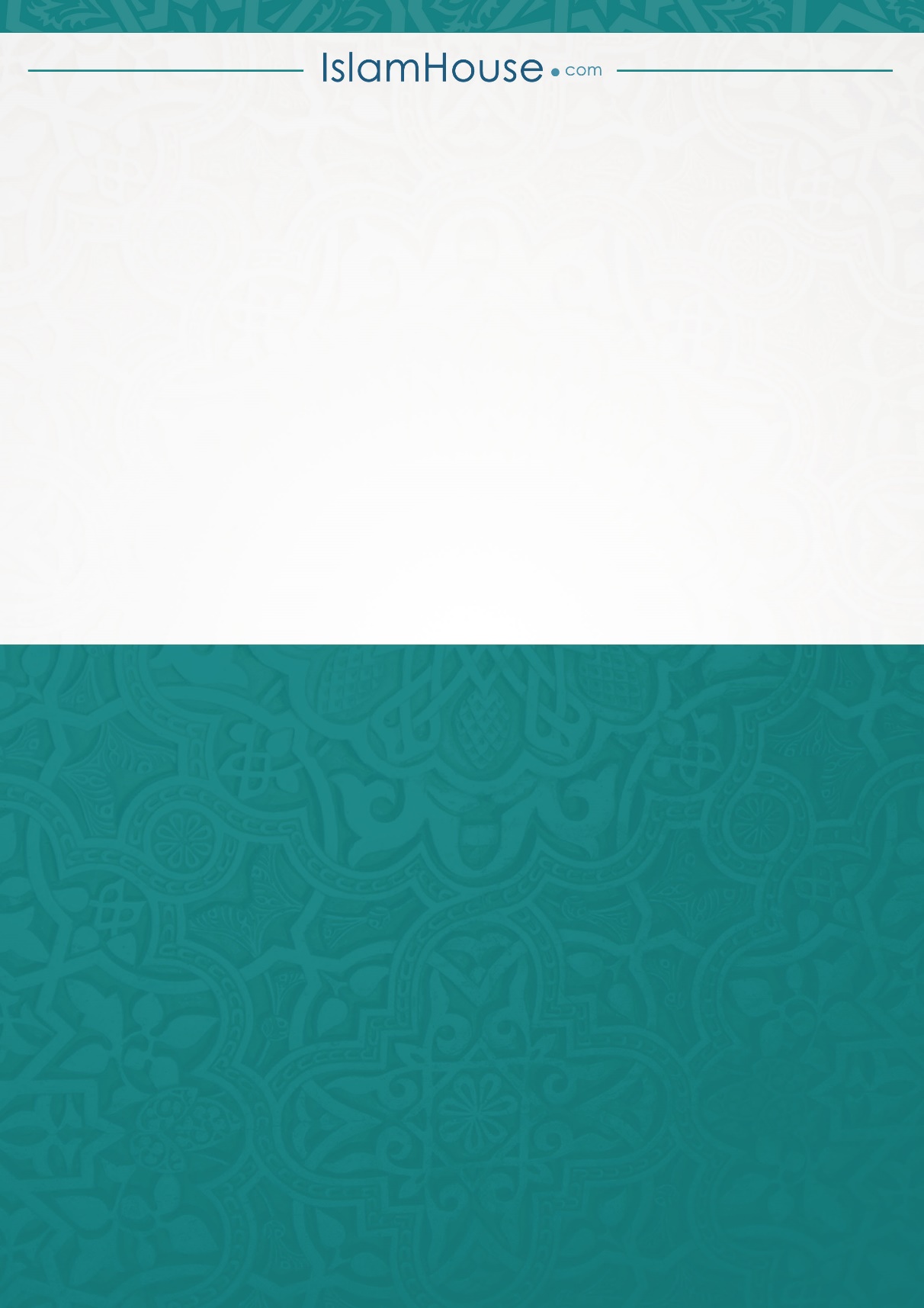 НамозларАввалги суннатларФарзларКейинги суннатларБомдод22—Пешин2 + 242Аср2 + 24—Шом232Хуфтон242